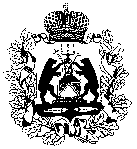 министерство образования Новгородской областиПРИКАЗ03.12.2018			                        			№ 1243Великий  НовгородО местах регистрации на сдачу единого государственного экзамена и государственного выпускного экзамена	В целях формирования региональной информационной системы обеспечения проведения государственной итоговой аттестации обучающихся, освоивших основные образовательные программы основного общего и среднего общего образования (далее – РИС) в 2018/2019 учебном  году и на основании решения государственной экзаменационной комиссии Новгородской областиПРИКАЗЫВАЮ:утвердить прилагаемые:места регистрации на сдачу единого государственного экзамена и государственного выпускного экзамена для обучающихся общеобразовательных организаций области;места регистрации на сдачу единого государственного экзамена и государственного выпускного экзамена для выпускников прошлых лет, лиц, обучающихся по образовательным программам профессионального образования, проживающих на территории муниципальных районов области;места регистрации на сдачу единого государственного экзамена и государственного выпускного экзамена для выпускников прошлых лет, лиц, обучающихся по образовательным программам профессионального образования; проживающих на территории городского округа Великий Новгород.Баранова Светлана Викторовна974-374
бс 30.11.2018Указатель рассылки1. Баранова С.В. – 1 2. Шепило А.Г. –3. МОУО4. ГОУ5. РЦОИМинистр                                     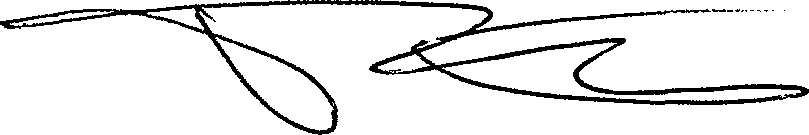 П.С.Татаренко Главный консультант 
департамента  по надзору и контролю в сфере образования____________ С.В. Баранова«___» ________ 2018годаНачальник отдела 
правового и документационного
обеспечения ____________ Л.Г. Макарова«___» ________ 2018годаЗаместитель министра - директор департамента по надзору и контролю в сфере образования____________ А.Г. Шепило«___» ________ 2018  года